Our Classroom Newsletter August	7, 2019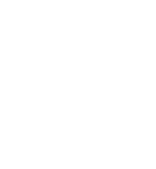 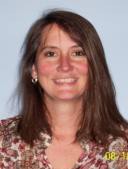 Mrs. Thompson –3rd GradeHello!	Every Monday you should receive a new Classroom Newsletter helping to guide you and your child with school expectations for the week.	This isthe first one for the school year, and next week someone in our class will be featured in this section.	Please review these newsletters with your child. Newsletters and daily powerpoints can also be found under my name of the staff link of our school website!    I am blessed to work with Mrs. Roby, our classroom assistant teacher.  On the back you can find out more about both of us. We are so privileged to be your child’s teacher this year and look forward to working with you to help them learn.	Thank you again!Classroom Request: Please be sure you have signed up for Remind. This will make it easier to communicate with everyone for immediate updates. Thanks!7 Habits of Highly Effective People: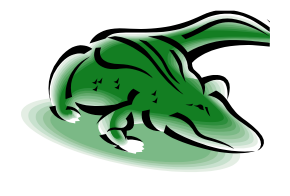 Be ProactiveBegin with the End in MindPut First Things FirstThink Win-WinSeek First to Understand, Then to Be UnderstoodSynergizeSharpen the SawSchool News: PTO Meeting August 20, 2019 at 6:30pmPlease Support our School!Please sign up for REMIND to receive texts about Mrs. Thompson’s classroom/school activities.Text @g7fc3f to 81010Standard text message rates apply. Visit remind.com to learn more.Thanks to those parents already registered! Daily Homework:Math – Daily Problem SolvingReading – A Present For Me Practice math facts (Kicking It)A little bit about your child’s teachers!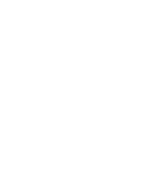 Mrs. Karla ThompsonAlthough I was born in Alaska, I have been a resident of Mississippi for almost three decades and consider myself a true "Mississippian". God has blessed me with a wonderful family, including a son in the Air Force and a daughter in college. I enjoy camping, traveling and riding horses. I love teaching and consider it a passion and a reward!I was an assistant teacher and a substitute teacher before obtaining my Bachelor’s Degree in Elementary Education in 2006. Then, for five years I taught first grade in Horn Lake, MS. After we moved to Lake Cormorant, MS, I transferred schools to be part of the local community. It was here that I took a fifth grade position at LCES and taught at that level for several years. I continued my pursuit to become the best I can be, and earned National Board Certification. I have also taught as a Title 1/Teacher Interventionist position. I used this intensified reading program to teach struggling fourth and fifth grade students to become better readers. Finally, I was given the opportunity to teach 3rd grade, and I am proud to say I am super excited to be able to stay in this position!  I am truly blessed!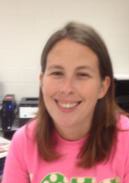 Mrs. Amanda RobyHello! I have worked at Lake Cormorant Elementary School and been a teacher assistant for thirteen years. I have been married to my husband for twelve years. We have been together for nineteen years. We have three beautiful girls. Gracie is ten and going into fifth grade, Layla is seven and going into second grade, and Leighann is three. She stays with her Nana. We live in Tunica, Mississippi. I am looking forward to a great year with you!